Défi du diable 2020 - volet compétition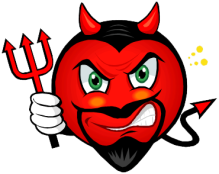 Formulaire d'inscription - individuel enfant 13 ans et moinsJe suis le parent de l'enfant mineur (e) _________________________________âgé(e) de  __________ ans et j'autorise mon enfant à participer à l'évènement._______________________________________	_______________________________________PARENT / TUTEUR(E)				SIGNATUREIMPORTANT: Vous devez faire parvenir votre fiche complétée ainsi que votre chèque à l’ordre du Comité des fêtes de Ferme-Neuve.172, 12e rue Ferme-Neuve,Québec, J0W 1C0*Un formulaire de dégagement des responsabilités devra être signé. Informations sur le pARTICIPANTInformations sur le pARTICIPANTInformations sur le pARTICIPANTInformations sur le pARTICIPANTInformations sur le pARTICIPANTInformations sur le pARTICIPANTInformations sur le pARTICIPANTInformations sur le pARTICIPANTInformations sur le pARTICIPANTInformations sur le pARTICIPANTInformations sur le pARTICIPANTInformations sur le pARTICIPANTInformations sur le pARTICIPANTNomNomPrénomTéléphoneAdresse électroniqueAdresse électroniqueDate naissanceDate naissanceTéléphone  en cas d'urgenceTéléphone  en cas d'urgenceTéléphone  en cas d'urgenceTéléphone  en cas d'urgenceDéni de responsabilité et signatureDéni de responsabilité et signatureDéni de responsabilité et signatureDéni de responsabilité et signatureJe certifie que mes informations sont exactes et honnêtes. Je dégage de toute responsabilités les organisateurs de l'événement. Je certifie que mes informations sont exactes et honnêtes. Je dégage de toute responsabilités les organisateurs de l'événement. Je certifie que mes informations sont exactes et honnêtes. Je dégage de toute responsabilités les organisateurs de l'événement. Je certifie que mes informations sont exactes et honnêtes. Je dégage de toute responsabilités les organisateurs de l'événement. SignatureDate